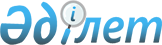 Жеке сот орындаушысының алименттерді және жалақыны өндіріп алу туралы атқарушылық құжаттар бойынша мәжбүрлеу шараларын қолдануына байланысты қызметіне ақы төлеу мөлшерін белгілеу туралыҚазақстан Республикасы Әділет министрінің 2023 жылғы 27 маусымдағы № 415 бұйрығы. Қазақстан Республикасының Әділет министрлігінде 2023 жылғы 27 маусымда № 32906 болып тіркелді
      "Атқарушылық iс жүргiзу және сот орындаушыларының мәртебесi туралы" Қазақстан Республикасының Заңы 117-1-бабының 2-тармағына сәйкес БҰЙЫРАМЫН:
      1. Жеке сот орындаушысының алименттерді және жалақыны өндіріп алу туралы атқарушылық құжаттар бойынша мәжбүрлеу шараларын қолдануына байланысты қызметіне ақы төлеу бір атқарушылық іс жүргізуге 15 айлық есептік көрсеткіш мөлшерінде белгіленсін.
      2. Қазақстан Республикасы Әділет министрлігінің Мәжбүрлеп орындату департаменті Қазақстан Республикасының заңнамасында белгіленген тәртіппен:
      1) осы бұйрықты мемлекеттік тіркеуді;
      2) осы бұйрықты Қазақстан Республикасы Әділет министрлігінің ресми Интернет-ресурсында орналастыруды қамтамасыз етсін.
      3. Осы бұйрықтың орындалуын бақылау жетекшілік ететін Қазақстан Республикасының Әділет вице-министріне жүктелсін.
      4. Осы бұйрық алғашқы ресми жарияланған күнінен кейін күнтізбелік он күн өткен соң қолданысқа енгізіледі.
					© 2012. Қазақстан Республикасы Әділет министрлігінің «Қазақстан Республикасының Заңнама және құқықтық ақпарат институты» ШЖҚ РМК
				
      Қазақстан РеспубликасыӘділет министрі

А. Ескараев
